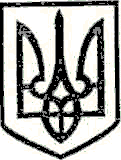 УКРАЇНАМАРКІВСЬКА РАЙОННА ДЕРЖАВНА АДМІНІСТРАЦІЯЛУГАНСЬКОЇ ОБЛАСТІР О З П О Р Я Д Ж Е Н Н Яголови районної державної адміністрації«03» серпня 2018 р.                           Марківка                                              № 230Про надання дозволу на розробку технічної документації із землеустрою щодо встановлення (відновлення) в натурі (на місцевості) меж земельної ділянки (рілля) пай № 716 у приватну власність гр. Я… на території Бондарівської сільської радиКеруючись ст. ст. 19, 119 Конституції України, Законом України «Про порядок виділення в натурі (на місцевості) земельних ділянок власникам земельних часток (паїв), ст. ст. 21, 41 Закону України «Про місцеві державні адміністрації», Законом України «Про землеустрій», розглянувши заяву 
гр. Я… (додається), власника земельної частки (пай) колишнього КСП «Маяк», (сертифікат ЛГ № 0023318) про надання дозволу на розробку технічної документації із землеустрою, щодо встановлення (відновлення) в натурі (на місцевості) меж земельної ділянки (рілля) пай № 716 у приватну власність для ведення товарного сільськогосподарського виробництва на території Бондарівської сільської ради, враховуючи довідку, видану виконкомом Бондарівської сільської ради:1. Надати дозвіл на розробку технічної документації із землеустрою щодо встановлення (відновлення) в натурі (на місцевості) меж земельної ділянки (рілля) (пай № 716 – площею ), у приватну власність Я…, власнику земельної частки (пай) колишнього КСП «Маяк», розташованої за межами населеного пункту на території, яка за даними державного земельного кадастру враховується в Бондарівській сільській раді Марківського району Луганської області.2. Рекомендувати гр. Я…, власнику земельної частки (пай) колишнього КСП «Маяк», замовити та виготовити в землевпорядній організації, яка має ліцензію на проведення землевпорядних робіт, технічну документацію із землеустрою щодо встановлення (відновлення) в натурі (на місцевості) меж земельної ділянки (рілля) пай № 716 у приватну власність для ведення товарного сільськогосподарського виробництва, розташованої за межами населеного пункту, на території, яка за даними державного земельного кадастру враховується в Бондарівській сільській раді Марківського району Луганської області.Голова районної державної адміністрації	І. А. Дзюба